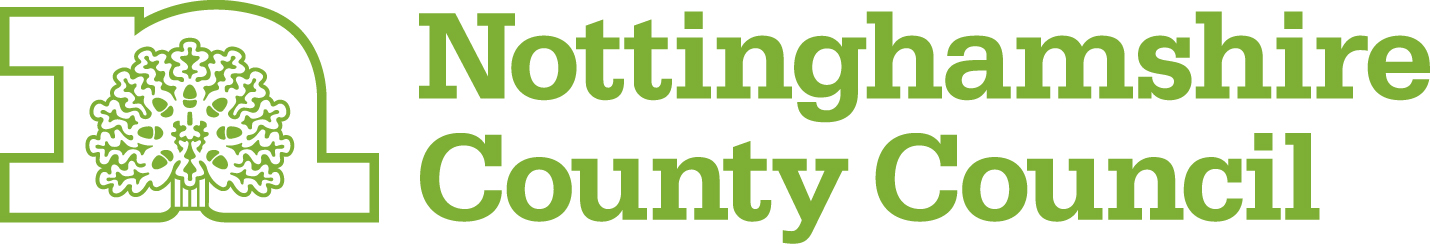 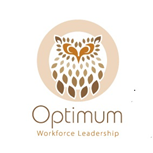 Optimum Workforce Leadership, Quality and Market Management TeamWeb site:		www.optimumwl.co.ukEmail:			istraining@nottscc.gov.ukThis data sheet has two purposes.  It provides contact details and location information that enable us to make sure the contact details we have for you are correct and we are able to offer you appropriate services.  Please make sure both are accurate and that one is completed for each location.  YOUR ORGANISATION CONTACT DETAILS AND DATA SHEETYOUR ORGANISATION CONTACT DETAILS AND DATA SHEETYOUR ORGANISATION CONTACT DETAILS AND DATA SHEETYOUR ORGANISATION CONTACT DETAILS AND DATA SHEETYOUR ORGANISATION CONTACT DETAILS AND DATA SHEETYOUR ORGANISATION CONTACT DETAILS AND DATA SHEETYOUR ORGANISATION CONTACT DETAILS AND DATA SHEETYOUR ORGANISATION CONTACT DETAILS AND DATA SHEETName of Provider Organisation – Where there are several locationsName of Care Setting – A separate form to be completed per locationAddress of Care Setting - Including postcodeName of Owner/DirectorContact detailsName: Email:                                               Tel:Name: Email:                                               Tel:Name: Email:                                               Tel:Name: Email:                                               Tel:Name: Email:                                               Tel:Name: Email:                                               Tel:Name: Email:                                               Tel:Name of Registered ManagerName: Name: Name: Name: Name: Name: Name: Contact details  Email:                                               Tel:Email:                                               Tel:Email:                                               Tel:Email:                                               Tel:Email:                                               Tel:Email:                                               Tel:Email:                                               Tel:Name of Training ManagerName:	Name:	Name:	Name:	Name:	Name:	Name:	Contact details     Email:	                                      Tel:Email:	                                      Tel:Email:	                                      Tel:Email:	                                      Tel:Email:	                                      Tel:Email:	                                      Tel:Email:	                                      Tel:Bank Account DetailsBank Name:Bank Name:Bank Name:Bank Name:Bank Name:Bank Name:Bank Name:Account Name:Account Name:Account Name:Account Name:Account Name:Account Name:Account Name:Account No:Account No:Account No:Account No:Account No:Account No:Account No:Sort Code:Sort Code:Sort Code:Sort Code:Sort Code:Sort Code:Sort Code:Have you completed a workforce plan in the last 12 months?Have you claimed under the Workforce Development Fund in the last 12 months?Have you claimed under the Workforce Development Fund in the last 12 months?Have you claimed under the Workforce Development Fund in the last 12 months?Have you claimed under the Workforce Development Fund in the last 12 months?Have you claimed under the Workforce Development Fund in the last 12 months?NMDS-SC NumberAre you contracted withNotts CCNottm CityNottm CityNeitherType of care provided - Residential OPResidential OPResidential with NursingResidential with NursingResidential with NursingType of care provided - Residential YAResidential YACare, support & EnablementCare, support & EnablementCare, support & EnablementType of care provided - HomecareHomecareSupported LivingSupported LivingSupported LivingType of care provided - Micro Provider Micro Provider Personal AssistantPersonal AssistantPersonal AssistantNumber of beds (Residential only)Number of service users (Homecare)Number of service users (Homecare)Number of service users (Homecare)Number of service users (Homecare)Number of service users (Homecare)Number of full time registered nurses posts?How many nurses?How many nurses?How many nurses?How many nurses?How many nurses?Number of full time registered nurses posts?Of whom (on average) how many are agency nurses?Of whom (on average) how many are agency nurses?Of whom (on average) how many are agency nurses?Of whom (on average) how many are agency nurses?Of whom (on average) how many are agency nurses?Number of full time care worker posts?How many employeesHow many employeesHow many employeesHow many employeesHow many employeesNumber of full time care worker posts?Of whom (on average) how many are agency workers?Of whom (on average) how many are agency workers?Of whom (on average) how many are agency workers?Of whom (on average) how many are agency workers?Of whom (on average) how many are agency workers?FORECAST OF LEARNING AND DEVELOPMENT NEEDS FOR 2019-2020 FORECAST OF LEARNING AND DEVELOPMENT NEEDS FOR 2019-2020 FORECAST OF LEARNING AND DEVELOPMENT NEEDS FOR 2019-2020 JOB ROLELEARNING AND DEVELOPMENT REQUIREDNO OF STAFFRegistered managersNursesLine managers and supervisorsAspiring managers – for succession planningChampionsCare workersHousekeepingKitchenOther